Autorregistro de consumo 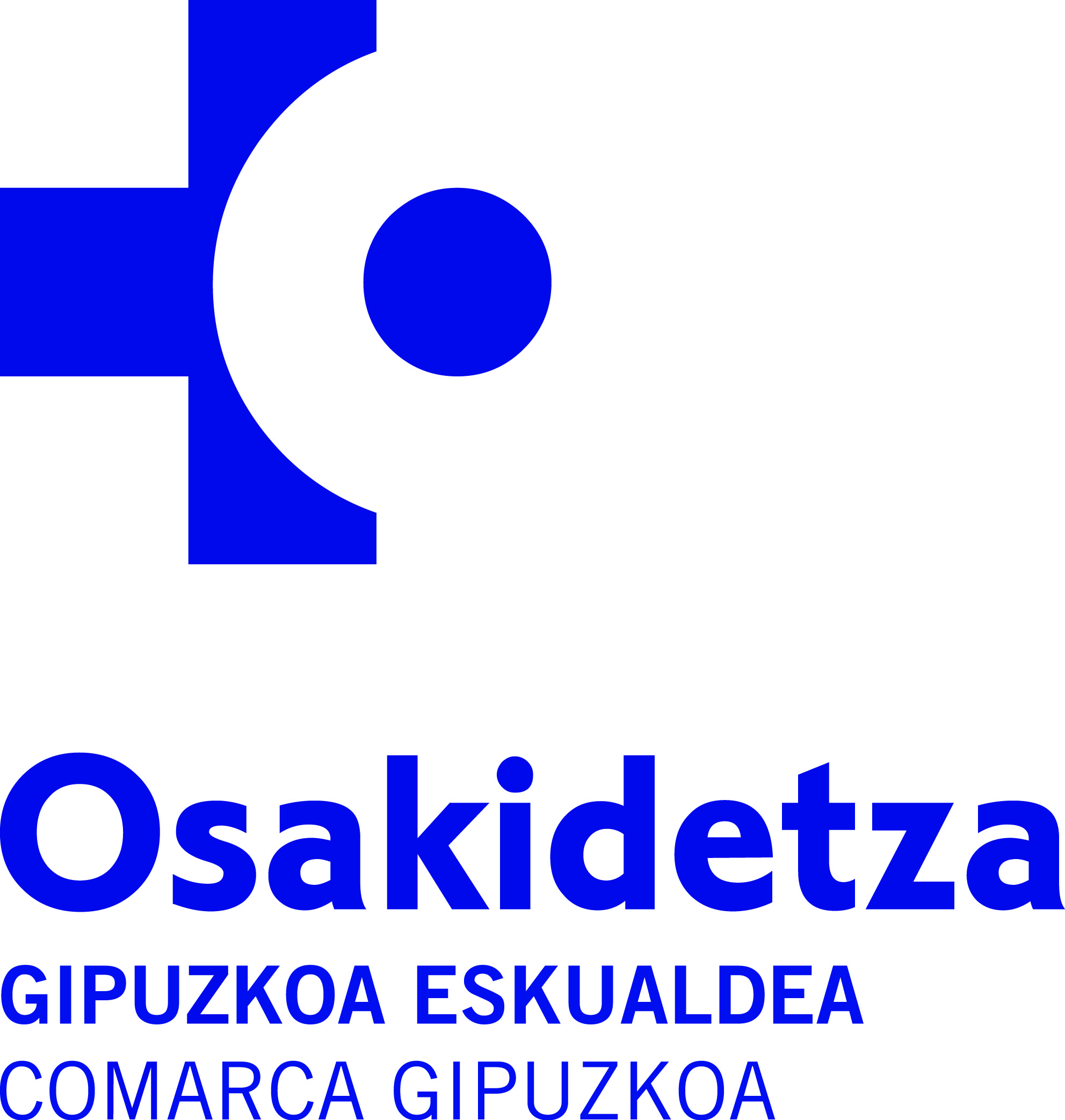 ¿Cuánto y por qué fumo?MotivoRutina (R), aburrimiento (AB), Social (S), Premio (P), Abstinencia (A), relajación/placer (PL), Estrés (E).Nº de cigarrilloHoraMotivoSituaciónAlternativa